Dan ružičastih majica - 26.02.2020.Dan ružičastih majica, poznatiji kao Pink Shirt Day, program je prevencije vršnjačkog nasilja, koji se obilježava zadnje srijede u mjesecu veljači.Centar za edukaciju i prevenciju nasilja je, kao nositelj cjelokupnog programa i začetnik ideje u Hrvatskoj, promocijom Dana ružičastih majica postigao prepoznavanje obljetnice diljem naše zemlje. Na njihovu inicijativu i javno upućeni poziv, velik broj saborskih zastupnika, raznih političkih opcija, sportaša, škola tog  dana u veljači nosi ružičastu majicu u znak podrške  djeci, žrtvama vršnjačkog nasilja.Na inicijativu Volonterskog kluba Tadija, i naši učenici i učitelji pridružili su se obilježavanju tog dana u znak protesta i podrške žrtvama nasilja te su zajedno poslali poruku: STOP NASILJU!Volonterski klub Tadija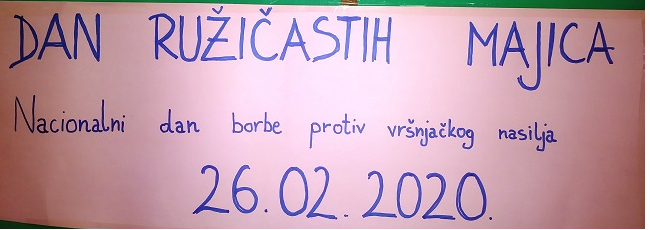 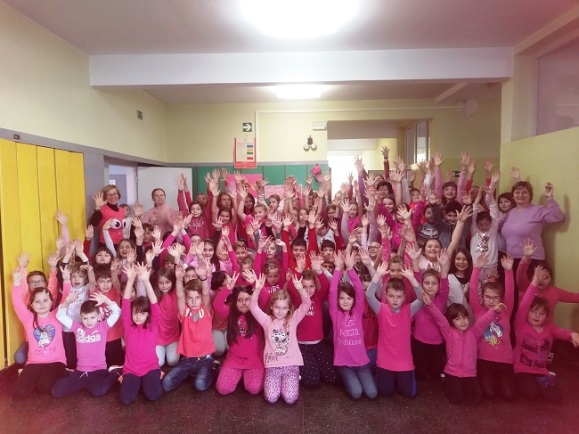 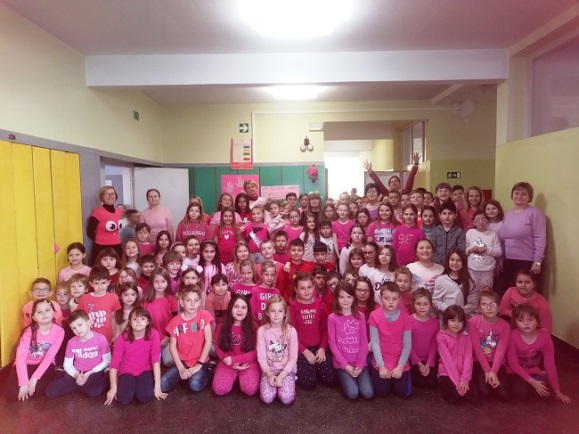 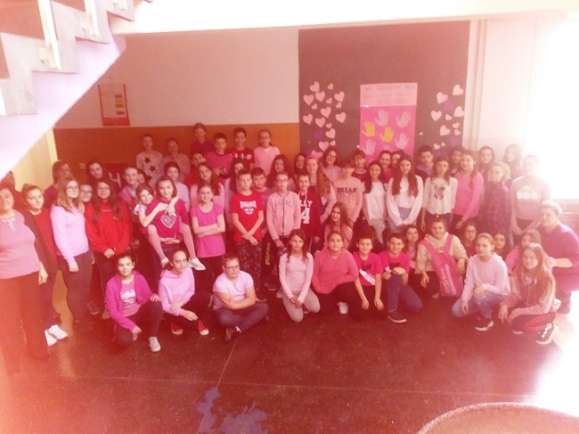 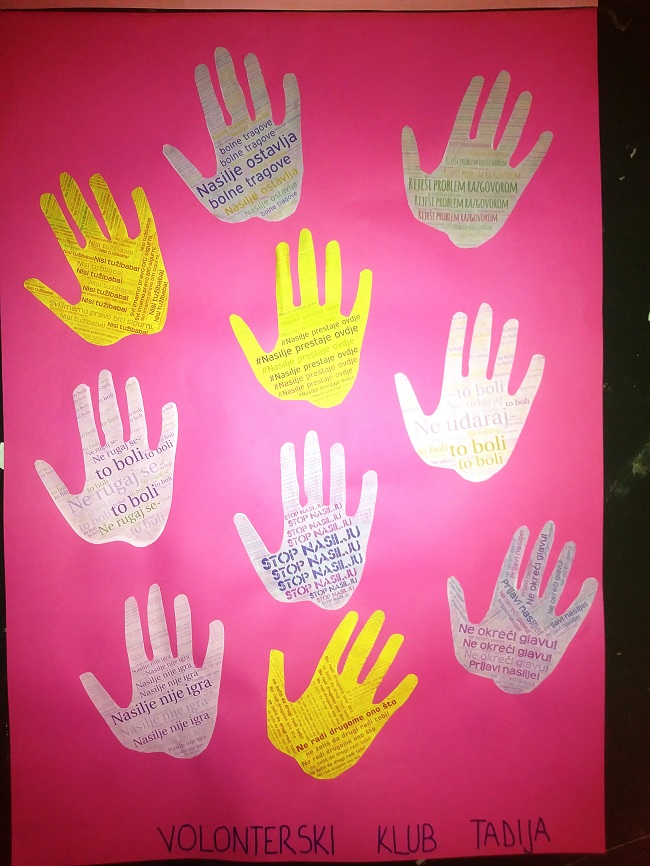 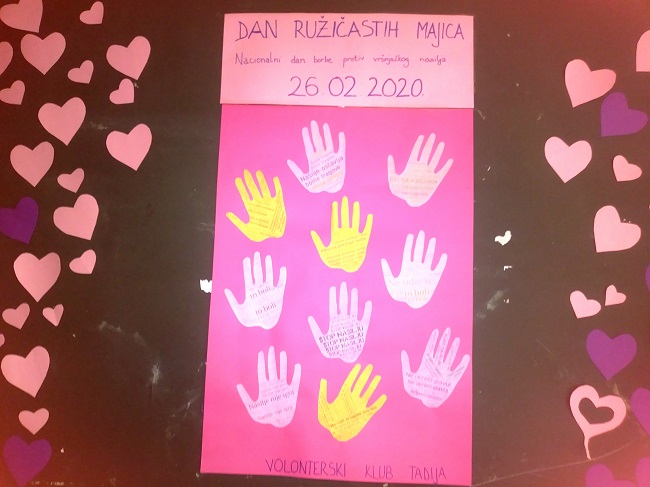 